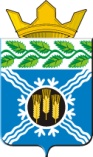 АДМИНИСТРАЦИЯКРАПИВИНСКОГО МУНИЦИПАЛЬНОГО ОКРУГАПОСТАНОВЛЕНИЕот 28.06.2021 г.  № 768пгт. КрапивинскийО внесении изменений в постановление администрации Крапивинского муниципального округа от 16.11.2020 № 1538 «Об утверждении муниципальной программы «Обеспечение безопасности жизнедеятельности населения на территории Крапивинского муниципального округа» на 2021 – 2023 годы»Внести в постановление администрации Крапивинского муниципального округа от 16.11.2020 № 1538 «Об утверждении муниципальной программы «Обеспечение безопасности жизнедеятельности населения на территории Крапивинского муниципального округа» на 2021 – 2023 годы» следующие  изменения:Пункт 1 приложения «Задачи: организация   работы   по предупреждению и ликвидации чрезвычайных  ситуаций  на территории Крапивинского муниципального округа» раздела 3 «Перечень подпрограмм муниципальной программы с кратким описанием подпрограмм, основных мероприятий и мероприятий муниципальной программы» изложить в следующей  редакции.«».Раздел 4 приложения «Ресурсное обеспечение реализации муниципальной программы» изложить в новой редакции согласно приложению к настоящему постановлению.Подпрограмму № 1 «Содержание системы по предупреждению и ликвидации ЧС и стихийных бедствий на территории Крапивинского муниципального  округа» раздела 5 «Сведения о планируемых значениях целевых показателей (индикаторов) муниципальной программы (по годам реализации муниципальной программы)» приложения дополнить строками следующего содержания: «».2. Организационному отделу администрации Крапивинского муниципального округа (Букатина Е.В.) обнародовать настоящее постановление на информационном стенде администрации Крапивинского муниципального округа по адресу: пгт. Крапивинский, ул. Юбилейная, 15 и разместить на официальном сайте администрации Крапивинского муниципального округа в информационно-телекоммуникационной сети «Интернет».3. Настоящее постановление вступает в силу после обнародования.4.   Контроль за  исполнением  настоящего постановления возложить на заместителя главы Крапивинского муниципального округа  Слонова Е.А.                           Глава Крапивинского муниципального округа                                         Т.И. КлиминаИсп. Мельникова Анна Александровна,  Тел. 21075	4. Ресурсное обеспечение реализации муниципальной программы 1.Задачи: организация   работы   по предупреждению и ликвидации чрезвычайных  ситуаций  на территории Крапивинского муниципального округа1.Задачи: организация   работы   по предупреждению и ликвидации чрезвычайных  ситуаций  на территории Крапивинского муниципального округа1.Задачи: организация   работы   по предупреждению и ликвидации чрезвычайных  ситуаций  на территории Крапивинского муниципального округа1.Задачи: организация   работы   по предупреждению и ликвидации чрезвычайных  ситуаций  на территории Крапивинского муниципального округаПодпрограмма №   1: «Содержание системы по предупреждению и ликвидации ЧС и стихийных бедствий на территории Крапивинского муниципального  округа»Мероприятия подпрограммы включают в себя мероприятия по обеспечению функционирования и текущее содержание системы управления силами и средствами территориальной подсистемы единой государственной системы предупреждения и ликвидации ЧС, действующей на территориальном уровнеВыполнение мероприятий по обеспечению деятельности ЕДДС (выплата заработной платы), процентВыполнение мероприятий по обеспечению деятельности ЕДДС (выплата заработной платы), за отчетный год1.1. Обеспечение деятельности МКУ «ЕДДС»  Крапивинского муниципального округаМероприятия подпрограммы включают в себя мероприятия по обеспечению функционирования и текущее содержание системы управления силами и средствами территориальной подсистемы единой государственной системы предупреждения и ликвидации ЧС, действующей на территориальном уровнеВыполнение мероприятий по обеспечению деятельности ЕДДС (выплата заработной платы), процентВыполнение мероприятий по обеспечению деятельности ЕДДС (выплата заработной платы), за отчетный год1.2. Содержание и развитие деятельности МКУ «ЕДДС»  Крапивинского муниципального округаМероприятия подпрограммы включают в себя мероприятия по обеспечению функционирования и текущее содержание системы управления силами и средствами территориальной подсистемы единой государственной системы предупреждения и ликвидации ЧС, действующей на территориальном уровнеВыполнение мероприятий по обеспечению деятельности ЕДДС, процентВыполнение мероприятий по обеспечению деятельности ЕДДС, за отчетный год1.3. Выполнение научно – технических услуг (МОБ)Мероприятия подпрограммы включают в себя мероприятия по обеспечению функционирования и текущее содержание системы управления силами и средствами территориальной подсистемы единой государственной системы предупреждения и ликвидации ЧС, действующей на территориальном уровнеВыполнение работ по научно – техническим услугам, единицОбъем услуг по научно – техническим услугам за отчетный год, один раз в год1.4. Обеспечение сертифицированной защиты информации (МОБ)Мероприятия подпрограммы включают в себя мероприятия по обеспечению функционирования и текущее содержание системы управления силами и средствами территориальной подсистемы единой государственной системы предупреждения и ликвидации ЧС, действующей на территориальном уровнеОбеспечение выполнения необходимых работ по сертифицированной защите информации, единицОбъем работ по сертифицированной защите информации, выполняется по мере необходимости1.5. Создание аварийного запаса ГСММероприятия подпрограммы включают в себя мероприятия по обеспечению функционирования и текущее содержание системы управления силами и средствами территориальной подсистемы единой государственной системы предупреждения и ликвидации ЧС, действующей на территориальном уровнеНаличие аварийного запаса ГСМ, процентНаличие аварийного запаса ГСМ, за отчетный год1.6. Профессиональная переподготовка, повышение квалификации муниципальных служащих, осуществляющих деятельность в области мобилизации (с получением свидетельства, удостоверений государственного образца), в том числе обучение по профильным направлениям деятельности по краткосрочным программамМероприятия подпрограммы включают в себя мероприятия по обеспечению функционирования и текущее содержание системы управления силами и средствами территориальной подсистемы единой государственной системы предупреждения и ликвидации ЧС, действующей на территориальном уровнеПрофессиональная переподготовка, повышение квалификации муниципальных служащих, осуществляющих деятельность в области мобилизации, в том числе, обучение по профильным направлениям деятельности по краткосрочным программам, человекВыполнение мероприятий по профессиональной переподготовке, повышению квалификации муниципальных служащих, осуществляющих деятельность в области мобилизации, за отчетный год1.7. Обеспечение деятельности отдела военно-мобилизационной подготовки администрации Крапивинского муниципального округа Мероприятия подпрограммы включают в себя мероприятия по обеспечению функционирования и текущее содержание системы управления силами и средствами территориальной подсистемы единой государственной системы предупреждения и ликвидации ЧС, действующей на территориальном уровнеОсуществление мероприятий по хранению, комплектованию, учету и использованию мобилизационных документов, процентВыполнение мероприятий по хранению, комплектованию, учету и использованию мобилизационных документов, за отчетный год1.7.Мероприятие: Профессиональная переподготовка, повышение квалификации муниципальных служащих, осуществляющих деятельность в области мобилизации (с получением свидетельства, удостоверений государственного образца), в том числе обучение по профильным направлениям деятельности по краткосрочным программамКоличество муниципальных служащих, прошедших повышение квалификациичел.2111.8.Мероприятие: Обеспечение деятельности отдела военно-мобилизационной подготовки администрации Крапивинского муниципального округаВыполнения необходимых мероприятий по обеспечению деятельности отдела военно-мобилизационной подготовки администрации Крапивинского муниципального округа%100100100Приложениек постановлению администрацииКрапивинского муниципального округаот 28.06.2021 № 768№п/пНаименование муниципальной программы, подпрограммы, мероприятияИсточникфинансированияОбъем финансовых ресурсов, тыс. рублейОбъем финансовых ресурсов, тыс. рублейОбъем финансовых ресурсов, тыс. рублей№п/пНаименование муниципальной программы, подпрограммы, мероприятияИсточникфинансирования2021 год2022 год2023 год123456Муниципальная программа «Обеспечение безопасности жизнедеятельности населения и территорий в Крапивинском муниципальном округе» на 2021-2023 годыВсего4767,54432,53807,5Муниципальная программа «Обеспечение безопасности жизнедеятельности населения и территорий в Крапивинском муниципальном округе» на 2021-2023 годыМестный бюджет4767,54432,53807,51Подпрограмма № 1: «Содержание системы по предупреждению и ликвидации ЧС и стихийных бедствий на территории Крапивинского муниципального  округа»Всего3811,03531,02906,01Подпрограмма № 1: «Содержание системы по предупреждению и ликвидации ЧС и стихийных бедствий на территории Крапивинского муниципального  округа»Местный бюджет3811,03531,02906,01.1Мероприятие: Обеспечение деятельности МКУ «ЕДДС» Крапивинского муниципального округа Всего1875,01740,01610,01.1Мероприятие: Обеспечение деятельности МКУ «ЕДДС» Крапивинского муниципального округа Местный бюджет1875,01740,01610,011.2Мероприятие: Содержание и развитие деятельности «ЕДДС» Крапивинского муниципального округаВсего901,0751,0751,011.2Мероприятие: Содержание и развитие деятельности «ЕДДС» Крапивинского муниципального округаМестный бюджет901,0751,0751,01.3Мероприятие:  Реализация мероприятий по плану построения и развития АПК «Безопасный город» в Крапивинском муниципальном округеВсего1000,01000,0500,01.3Мероприятие:  Реализация мероприятий по плану построения и развития АПК «Безопасный город» в Крапивинском муниципальном округеМестный бюджет1000,01000,0500,01.4Мероприятие: Выполнение научно – технических услуг (МОБ)Всего0001.4Мероприятие: Выполнение научно – технических услуг (МОБ)Местный бюджет 0001.5Мероприятие: Обеспечение сертифицированной защиты информации (МОБ)Всего35,040,045,01.5Мероприятие: Обеспечение сертифицированной защиты информации (МОБ)Местный бюджет35,040,045,01.6Мероприятие:  Создание аварийного запаса ГСМВсего0001.6Мероприятие:  Создание аварийного запаса ГСММестный бюджет0001.7.Мероприятие: Профессиональная переподготовка, повышение квалификации муниципальных служащих, осуществляющих деятельность в области мобилизации (с получением свидетельства, удостоверений государственного образца), в том числе обучение по профильным направлениям деятельности по краткосрочным программамВсего0001.7.Мероприятие: Профессиональная переподготовка, повышение квалификации муниципальных служащих, осуществляющих деятельность в области мобилизации (с получением свидетельства, удостоверений государственного образца), в том числе обучение по профильным направлениям деятельности по краткосрочным программамМестный бюджет0001.8.Мероприятие: Обеспечение деятельности отдела военно-мобилизационной подготовки администрации Крапивинского муниципального округаВсего0001.8.Мероприятие: Обеспечение деятельности отдела военно-мобилизационной подготовки администрации Крапивинского муниципального округаМестный бюджет0002Подпрограмма № 2: «Пожарная безопасность»Всего31,531,531,52Подпрограмма № 2: «Пожарная безопасность»Местный бюджет31,531,531,52.1Мероприятие: Обеспечение мер пожарной безопасности.Всего0002.1Мероприятие: Обеспечение мер пожарной безопасности.Местный бюджет0002.2Мероприятие: Проведение огнезащитной обработки деревянных конструкций муниципальных административных  зданийВсего31,531,531,52.2Мероприятие: Проведение огнезащитной обработки деревянных конструкций муниципальных административных  зданийМестный бюджет31,531,531,53Подпрограмма № 3: «Борьба с преступностью и укрепление правопорядка»Всего25,020,020,03Подпрограмма № 3: «Борьба с преступностью и укрепление правопорядка»Местный бюджет25,020,020,03.1Мероприятие: Стимулирование и материально-техническое обеспечение деятельности народных дружинВсего25,020,020,03.1Мероприятие: Стимулирование и материально-техническое обеспечение деятельности народных дружинМестный бюджет25,020,020,04Подпрограмма № 4: «Обеспечение безопасности жизни людей на водных объектах»Всего800,0800,0800,04Подпрограмма № 4: «Обеспечение безопасности жизни людей на водных объектах»Местный бюджет800,0800,0800,04.1Мероприятие: Мероприятия, направленные на обеспечение безопасности людей на водных объектах Крапивинского муниципального округаВсего800,0800,0800,04.1Мероприятие: Мероприятия, направленные на обеспечение безопасности людей на водных объектах Крапивинского муниципального округаМестный бюджет800,0800,0800,05Подпрограмма № 5: «Паводок»Всего100,050,050,05Подпрограмма № 5: «Паводок»Местный бюджет100,050,050,05.1Мероприятие:  Мероприятия,  направленные на обеспечение безопасного пропуска ледохода и паводковых водВсего100,050,050,05.1Мероприятие:  Мероприятия,  направленные на обеспечение безопасного пропуска ледохода и паводковых водМестный бюджет100,050,050,05.2Мероприятие: Разработка и проведение мероприятий (тренировок) по обеспечению безопасного пропуска ледохода и паводковых вод, приобретение специальных МТС Всего0005.2Мероприятие: Разработка и проведение мероприятий (тренировок) по обеспечению безопасного пропуска ледохода и паводковых вод, приобретение специальных МТС Местный бюджет0005.3Мероприятие: Организация работы по страхованию зданий, сооружений муниципальной формы собственности и личного имущества граждан, попадающих в зоны возможного подтопления, в том числе страхование ГТС с. БарачатыВсего0005.3Мероприятие: Организация работы по страхованию зданий, сооружений муниципальной формы собственности и личного имущества граждан, попадающих в зоны возможного подтопления, в том числе страхование ГТС с. БарачатыМестный бюджет0005.4.Мероприятие: Создание резервного фонда администрации Крапивинского муниципального округаВсего0005.4.Мероприятие: Создание резервного фонда администрации Крапивинского муниципального округаМестный бюджет000